Langston Hughes a Poetry Writer: Hope and Despair in the Quest for Social Equality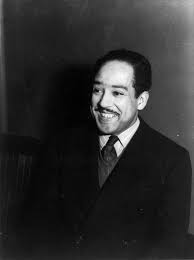 Langston Hughes, a poetry writer (from the Harlem Renaissance), is renowned for his powerful and evocative poetry that addresses the African-American experience. Within his body of work, one key literary critical debate revolves around the persona's attitude toward the possibility of blacks achieving social equality: is it one of hope or despair? In this essay, we will explore Hughes's poetry, examining specific poems and lines to argue whether his personae are ultimately hopeful in their quest for equality. We will uncover how Hughes grapples with this central theme by probing into select poems.https://youtu.be/IBijdHs8AVM?si=ma03fvV9mzeqkaM1Langston Hughes, a Poetry Writer: "I, Too" - A Manifestation of HopeIn "I, Too," Hughes presents a powerful voice of optimism in the face of adversity. The poem's speaker, a black individual, asserts their place at the American table, even when they are relegated to the kitchen. The lines, "I, too, sing America. / I am the darker brother," exude a sense of belonging and unity despite segregation (Hughes 1-2). The speaker's assertion that "They'll see how beautiful I am / And be ashamed" expresses hope in the transformative power of resilience (Hughes 5-6).Langston Hughes, a Poetry Writer: "Harlem" - The Deferred Dreamhttps://youtu.be/5W2pISlocww?si=RoFyi3Cph07_NHqjWhile "Harlem" does not explicitly provide hope, it intensely captures the significance of deferred dreams and the accompanying despair. The poem questions what happens to a postponed dream and proposes various possibilities: "Does it dry up / like a raisin in the sun? Or fester like a sore— / And then run?" (Hughes 2-4). Hughes's metaphors paint a bleak picture, suggesting that deferred dreams can lead to frustration and hopelessness.Langston Hughes a Poetry Writer: "Dreams" - A Balancing Act"Dreams" offers a more complex perspective on hope and despair. Hughes juxtaposes the idea of shattered dreams with the concept of resilient dreams. He asks, "What happens to a dream deferred? / Does it dry up / like a raisin in the sun?" (Hughes 1-3). Nevertheless, the poem concludes with a contrasting view, "Hold fast to dreams / For if dreams die / Life is a broken-winged bird / That cannot fly" (Hughes 7-10). Here, Hughes suggests that despite the challenges, holding onto dreams is essential for survival.Langston Hughes, a Poetry Writer, "Let America Be America Again" - A Call for HopeIn "Let America Be America Again," Hughes passionately calls for a renewed hope and belief in the American dream, particularly for marginalized communities. The poem emphasizes the struggle against inequality and discrimination. Hughes writes, "O, let America be America again— / The land that never has been yet— / And yet must be—the land where every man is free" (Hughes 5-7). These lines express the poet's desire for America to fulfill its promises and become a land of equality.Synthesis and AnalysisLangston Hughes, a Poetry Writer, exhibits a multifaceted exploration of hope and despair in the quest for social equality. "I, Too" unequivocally presents a hopeful perspective, asserting the speaker's belief in a more inclusive America. In contrast, "Harlem" portrays the despair that can arise from deferred dreams. "Dreams," on the other hand, offers a balanced perspective, acknowledging the potential for pain and resilience."Let America Be America Again" is a rallying cry for hope and change. Hughes envisions an America where the promises of freedom and equality become a reality. While his poetry often addresses the harsh realities of racial inequality, it simultaneously carries an undercurrent of optimism, urging society to strive for a better future.ConclusionLangston Hughes's poetry is a testament to the enduring struggle for social equality in America. His work is a rich tapestry of hope and despair, reflecting the complexities of the African-American experience. Through poems like "I, Too," "Harlem," "Dreams," and "Let America Be America Again," Hughes navigates the delicate balance between optimism and disillusionment.While Hughes does not shy away from depicting the despair that can result from racial inequality, he consistently infuses his work with hope. His poetry serves as a call to action, urging readers to recognize the potential for positive change. In celebrating Black History Month, we must acknowledge Langston Hughes's contribution to African-American literature and the ongoing struggle for social equality, using his poetry as inspiration and reflection. In doing so, we honor the resilience and hope that continues to drive progress towards a more just and equal society.References:African American Poetry (1870-1926): A Digital Anthology. (n.d.). African American Poetry (1870-1926): Langston Hughes, Poems Published in ‘The Crisis’ 1921-1926. [online] Available at: https://scalar.lehigh.edu/african-american-poetry-a-digital-anthology/langston-hughes-poems-published-in-the-crisis-1921-1926.Poetry Foundation. (2014). Langston Hughes. [online] Available at: https://www.poetryfoundation.org/poets/langston-hughes.www.africanamericanpoetry.org. (n.d.). Featured Poet | Langston Hughes. [online] Available at: https://www.africanamericanpoetry.org/langston-hughes.